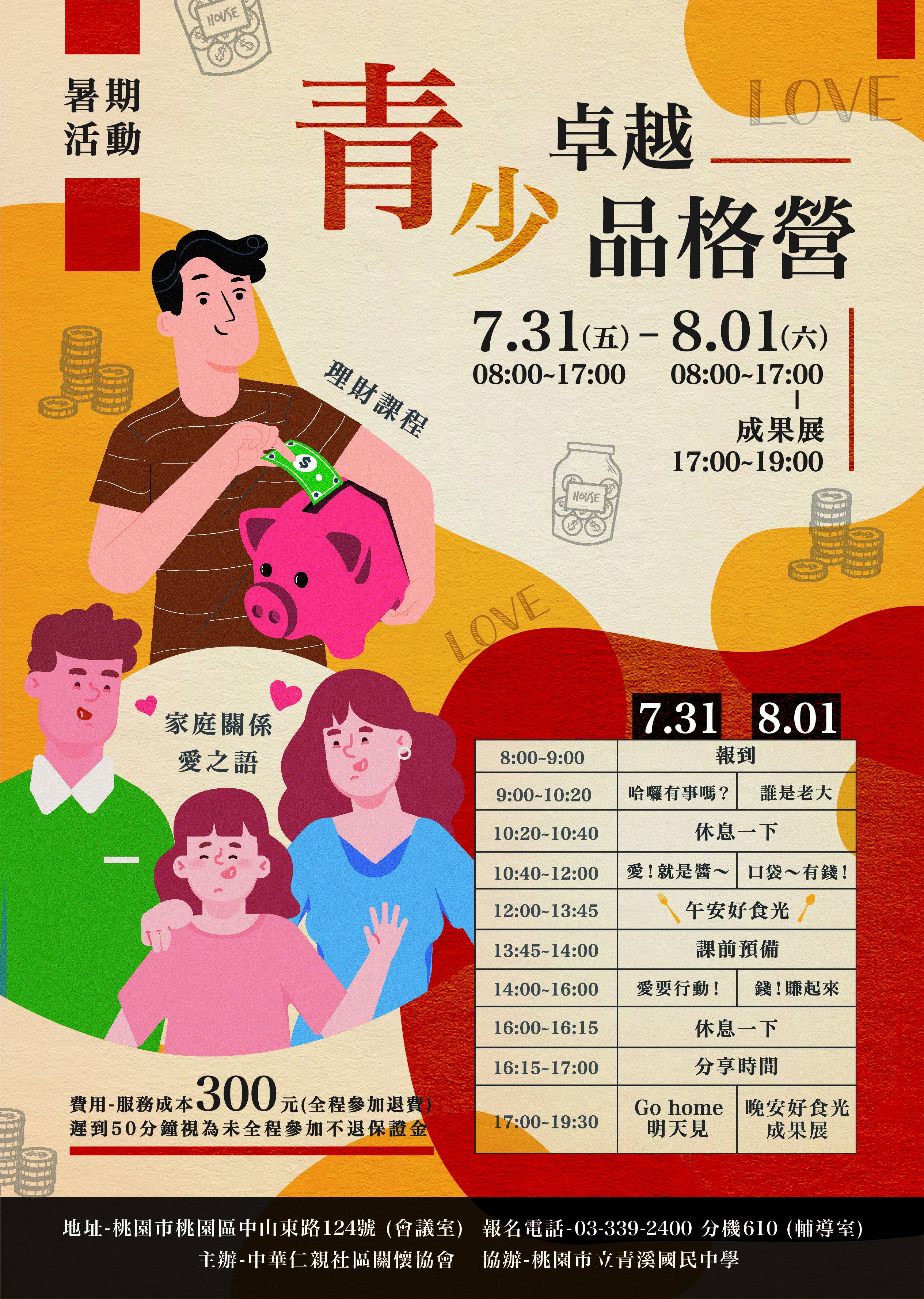 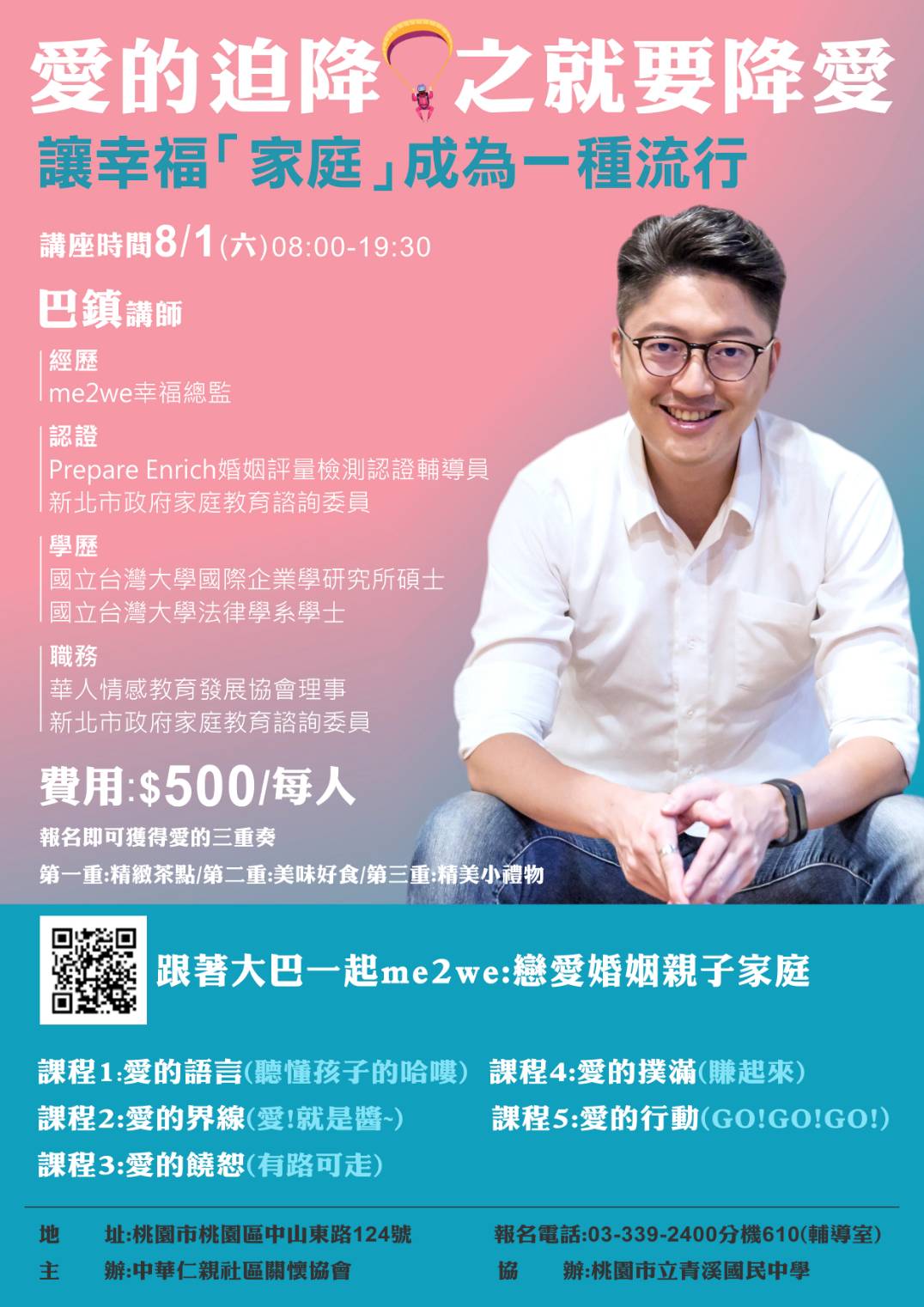 「青少卓越品格營」(以下個資僅供保險使用)「青少卓越品格營」(以下個資僅供保險使用)「青少卓越品格營」(以下個資僅供保險使用)「青少卓越品格營」(以下個資僅供保險使用)「青少卓越品格營」(以下個資僅供保險使用)「青少卓越品格營」(以下個資僅供保險使用)時間：7/31 (週五) 08:00-17:00  8/01 (週六) 08:00-19:30地點：青溪國民中學(會議室)時間：7/31 (週五) 08:00-17:00  8/01 (週六) 08:00-19:30地點：青溪國民中學(會議室)時間：7/31 (週五) 08:00-17:00  8/01 (週六) 08:00-19:30地點：青溪國民中學(會議室)時間：7/31 (週五) 08:00-17:00  8/01 (週六) 08:00-19:30地點：青溪國民中學(會議室)時間：7/31 (週五) 08:00-17:00  8/01 (週六) 08:00-19:30地點：青溪國民中學(會議室)時間：7/31 (週五) 08:00-17:00  8/01 (週六) 08:00-19:30地點：青溪國民中學(會議室)報名期間：2020年7月10日(週五) 截止報名期間：2020年7月10日(週五) 截止報名期間：2020年7月10日(週五) 截止報名期間：2020年7月10日(週五) 截止報名期間：2020年7月10日(週五) 截止報名期間：2020年7月10日(週五) 截止保證金：300元(全程參加退費，遲到50分鐘視為全程參加不退保證金)保證金：300元(全程參加退費，遲到50分鐘視為全程參加不退保證金)保證金：300元(全程參加退費，遲到50分鐘視為全程參加不退保證金)保證金：300元(全程參加退費，遲到50分鐘視為全程參加不退保證金)保證金：300元(全程參加退費，遲到50分鐘視為全程參加不退保證金)保證金：300元(全程參加退費，遲到50分鐘視為全程參加不退保證金)班 級性別生日學生姓名學生身份證號家長姓名連絡電話「家長幸福家庭講座」「家長幸福家庭講座」「家長幸福家庭講座」「家長幸福家庭講座」時間：8/01 (週六) 08:00-19:30地點：青溪國民中學時間：8/01 (週六) 08:00-19:30地點：青溪國民中學時間：8/01 (週六) 08:00-19:30地點：青溪國民中學時間：8/01 (週六) 08:00-19:30地點：青溪國民中學報名期間：2020年7月10日(週五) 截止報名期間：2020年7月10日(週五) 截止報名期間：2020年7月10日(週五) 截止報名期間：2020年7月10日(週五) 截止費用：$500元/每人費用：$500元/每人費用：$500元/每人費用：$500元/每人家長姓名連絡電話家長姓名連絡電話